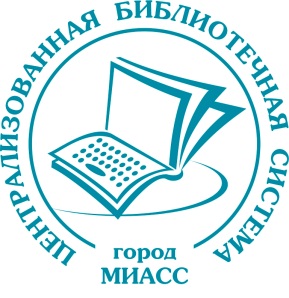 Утверждаю:Директор МКУ "ЦБС" _____________В.А. МухинПОЛОЖЕНИЕо проведении виртуального конкурса«Летние подарки»Конкурс  посвящен творчеству детской писательницы Натальи Корнельевны Абрамцевой  и приурочен ко Дню её рождения  (17 августа).ЦЕЛЬ: Популяризация творчества Натальи Абрамцевой и развитие творческих              способностей детейУЧАСТНИКИ:    Дети от 6 до 12 летОРГАНИЗАТОР: Библиотека-филиал № 4 МКУ "ЦБССРОКИ ПРОВЕДЕНИЯ:   С 27 июля по 16 августа 2022 г.УСЛОВИЯ УЧАСТИЯ:Прочитать одну из летних сказок Н. Абрамцевой («Летние подарки», «Кто собирал грибы?», «Сказка о веселой пчеле», «День рождения старой ели», «А зайцы плавают?» и др.)Написать отзыв о прочитанном произведении, в котором обязательно рассказать о том, кто из героев сказки понравился и почемуСделать иллюстрацию к данной сказке и отсканировать еёЗаполнить анкету участникаОтправить анкету, отзыв и скан рисунка   на электронную почту филиала № 4 f4@miasslib.ru  Лучшие работы будут размещены  в группе  ВК "Миасские библиотеки детям" и в группе ВК «Библиотека на Циолковского»Представляя свои работы (отзыв и рисунок) на конкурс, участник  даёт согласие на демонстрацию результатов своего творчества в некоммерческих целях. А также, согласие на обработку персональных данных в объёме, необходимом для реализации конкурса на срок его проведения.НАГРАЖДЕНИЕ- Подведение итогов конкурса состоится 17 августа. Имена победителей  будут опубликованы в группе ВК «Библиотека на Циолковского» и ВК «Миасские библиотеки детям»- Три лучшие работы будут отмечены памятным призом – новой книгой сказок                           Н. Абрамцевой «А я кто?» и дипломом- Остальные участники получат электронные сертификаты  об участии в конкурсеКУРАТОР: Лихачева Татьяна Геннадьевна, библиотекарь ф.4, тел.89123106676